(Add more if required)(Add more if required)(Add more if required)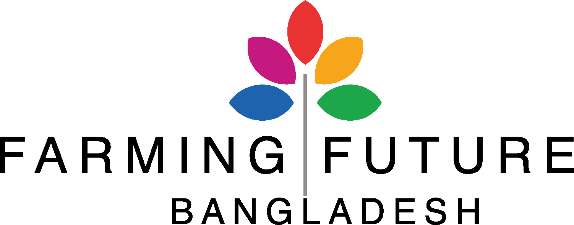 PERSONAL HISTORY FORMAll SECTIONS ARE MANDATORY TO COMPLETE PLEASE DO NOT CONTACT FFB FOR THE STATUS OF YOUR APPLICATION.ANY PERSONAL PERSUASION WILL RESULT IN DISQUALIFICATION.PERSONAL HISTORY FORMAll SECTIONS ARE MANDATORY TO COMPLETE PLEASE DO NOT CONTACT FFB FOR THE STATUS OF YOUR APPLICATION.ANY PERSONAL PERSUASION WILL RESULT IN DISQUALIFICATION.PERSONAL HISTORY FORMAll SECTIONS ARE MANDATORY TO COMPLETE PLEASE DO NOT CONTACT FFB FOR THE STATUS OF YOUR APPLICATION.ANY PERSONAL PERSUASION WILL RESULT IN DISQUALIFICATION.PERSONAL HISTORY FORMAll SECTIONS ARE MANDATORY TO COMPLETE PLEASE DO NOT CONTACT FFB FOR THE STATUS OF YOUR APPLICATION.ANY PERSONAL PERSUASION WILL RESULT IN DISQUALIFICATION.1. Application Summary 1. Application Summary 1. Application Summary 1. Application Summary Applied PositionWork ExperienceCurrent Monthly Salary Expected Monthly SalaryCurrent Employer’s Name & Address 2. General Information 2. General Information 2. General Information 2. General Information Full Name Date of Birth (dd/mm/yyyy)NationalityBlood GroupE-mailPhone/Mobile No.3. Contact Information3. Contact Information3. Contact Information3. Contact InformationPresent address Permanent address Primary ContactEmergency ContactE-mail Address 1E-mail Address 2 (if any4. Education4. Education4. Education4. Education4. EducationTitleResultPassing YearSubjectInstitute Name and Place1.2.3.4. 5. Work Experience5. Work Experience5. Work Experience5. Work Experience5. Work ExperienceStarting with your most recent employment, list all other employment in REVERSE ORDER. Starting with your most recent employment, list all other employment in REVERSE ORDER. Starting with your most recent employment, list all other employment in REVERSE ORDER. Starting with your most recent employment, list all other employment in REVERSE ORDER. Starting with your most recent employment, list all other employment in REVERSE ORDER. Employment History: 1 Employment History: 1 Employment History: 1 Employment History: 1 Employment History: 1 Start Date(dd/mm/yyyy)End Date(dd/mm/yyyy)     Full Time      Part TimeName of EmployerJob TitleAnnual Gross SalaryReason for LeavingMajor Responsibilities(Not More than 5 bullet points) (Not More than 5 bullet points) (Not More than 5 bullet points) (Not More than 5 bullet points) Major Accomplishments(Not More than 5 bullet points)(Not More than 5 bullet points)(Not More than 5 bullet points)(Not More than 5 bullet points)Employment History: 2 Employment History: 2 Employment History: 2 Employment History: 2 Employment History: 2 Start Date(dd/mm/yyyy)End Date(dd/mm/yyyy)     Full Time      Part TimeName of EmployerJob TitleAnnual Gross SalaryReason for LeavingMajor Responsibilities(Not More than 5 bullet points) (Not More than 5 bullet points) (Not More than 5 bullet points) (Not More than 5 bullet points) Major Accomplishments(Not More than 5 bullet points)(Not More than 5 bullet points)(Not More than 5 bullet points)(Not More than 5 bullet points)Employment History: 3Employment History: 3Employment History: 3Employment History: 3Employment History: 3Start Date(dd/mm/yyyy)End Date(dd/mm/yyyy)     Full Time      Part TimeName of EmployerJob TitleAnnual Gross SalaryReason for LeavingMajor Responsibilities(Not More than 5 bullet points) (Not More than 5 bullet points) (Not More than 5 bullet points) (Not More than 5 bullet points) Major Accomplishments(Not More than 5 bullet points)(Not More than 5 bullet points)(Not More than 5 bullet points)(Not More than 5 bullet points)6. Computer Proficiency6. Computer Proficiency6. Computer Proficiency6. Computer Proficiency6. Computer ProficiencySkillProfessional Confident AverageBeginner1. Word & Spreadsheet☐     4. Internet☐     5. Graphics ☐     6. Multimedia☐     7. Language Proficiency7. Language Proficiency7. Language Proficiency7. Language Proficiency7. Language ProficiencyLanguageProfessional Confident AverageBeginner1. 2. 8. Professional References8. Professional References8. Professional References8. Professional ReferencesGeneral InformationReference 1Reference 2Reference 3NameDesignationEmployerPhone/MobileE-mailMailing Address9. Questionnaire (Mandatory to complete)9. Questionnaire (Mandatory to complete)9. Questionnaire (Mandatory to complete)9. Questionnaire (Mandatory to complete)9. Questionnaire (Mandatory to complete)Are you now, or have you ever been, a permanent civil servant in your government’s employ?      Yes     NoAre you now, or have you ever been, a permanent civil servant in your government’s employ?      Yes     NoAre you now, or have you ever been, a permanent civil servant in your government’s employ?      Yes     NoAre you now, or have you ever been, a permanent civil servant in your government’s employ?      Yes     NoAre you now, or have you ever been, a permanent civil servant in your government’s employ?      Yes     NoIf the answer is Yes, please share details: Start date(dd/mm/yyyy)End date(dd/mm/yyyy)Have you ever been arrested, indicted, or summoned in court as defendant in a criminal proceeding, or convicted, fined, or imprisoned for the violation of any law (excluding minor traffic violations)?      Yes     NoHave you ever been arrested, indicted, or summoned in court as defendant in a criminal proceeding, or convicted, fined, or imprisoned for the violation of any law (excluding minor traffic violations)?      Yes     NoHave you ever been arrested, indicted, or summoned in court as defendant in a criminal proceeding, or convicted, fined, or imprisoned for the violation of any law (excluding minor traffic violations)?      Yes     NoHave you ever been arrested, indicted, or summoned in court as defendant in a criminal proceeding, or convicted, fined, or imprisoned for the violation of any law (excluding minor traffic violations)?      Yes     NoHave you ever been arrested, indicted, or summoned in court as defendant in a criminal proceeding, or convicted, fined, or imprisoned for the violation of any law (excluding minor traffic violations)?      Yes     NoIf the answer is Yes, please share details: DetailsHave you ever been the subject to disciplinary proceedings or measures during your current or previous employment?       Yes     NoHave you ever been the subject to disciplinary proceedings or measures during your current or previous employment?       Yes     NoHave you ever been the subject to disciplinary proceedings or measures during your current or previous employment?       Yes     NoHave you ever been the subject to disciplinary proceedings or measures during your current or previous employment?       Yes     NoHave you ever been the subject to disciplinary proceedings or measures during your current or previous employment?       Yes     NoIf the answer is Yes, please share details: DetailsWorking in FFB may require field work across the country in difficult situations. Do you commit to accept deployment to such field activity and operations?      Yes     NoWorking in FFB may require field work across the country in difficult situations. Do you commit to accept deployment to such field activity and operations?      Yes     NoWorking in FFB may require field work across the country in difficult situations. Do you commit to accept deployment to such field activity and operations?      Yes     NoWorking in FFB may require field work across the country in difficult situations. Do you commit to accept deployment to such field activity and operations?      Yes     NoWorking in FFB may require field work across the country in difficult situations. Do you commit to accept deployment to such field activity and operations?      Yes     No10. Confirmation and Consent 10. Confirmation and Consent 10. Confirmation and Consent 10. Confirmation and Consent Accuracy Of ContentThe content of this application is accurate and contains no false information. The content of this application is accurate and contains no false information.      Yes     NoEducation InformationYou give full consent and authorize Farming Future Bangladesh to contact each of your educational institutions listed in this application for the purpose of conducting a background and reference check. Information received from your educational intuitions will be treated with confidentiality. You give full consent and authorize Farming Future Bangladesh to contact each of your educational institutions listed in this application for the purpose of conducting a background and reference check. Information received from your educational intuitions will be treated with confidentiality.      Yes     NoWork Experience You give full consent and authorize Farming Future Bangladesh to contact your current and previous employer including your current supervisor to check work experience and professional references. Information received from your employers will be treated with confidentiality.You give full consent and authorize Farming Future Bangladesh to contact your current and previous employer including your current supervisor to check work experience and professional references. Information received from your employers will be treated with confidentiality.     Yes     NoFinally, you understand that submission of false information or misrepresentation and/or submission of falsified documentation constitutes serious misconduct which will be sufficient cause for rejection or if employed, dismissal of your employment.Finally, you understand that submission of false information or misrepresentation and/or submission of falsified documentation constitutes serious misconduct which will be sufficient cause for rejection or if employed, dismissal of your employment.Finally, you understand that submission of false information or misrepresentation and/or submission of falsified documentation constitutes serious misconduct which will be sufficient cause for rejection or if employed, dismissal of your employment.Finally, you understand that submission of false information or misrepresentation and/or submission of falsified documentation constitutes serious misconduct which will be sufficient cause for rejection or if employed, dismissal of your employment.        I consent to all the foregoing as part of the process of evaluation of my application.        I consent to all the foregoing as part of the process of evaluation of my application.        I consent to all the foregoing as part of the process of evaluation of my application.        I consent to all the foregoing as part of the process of evaluation of my application.Full NameSignatureDate(dd/mm/yyyy)